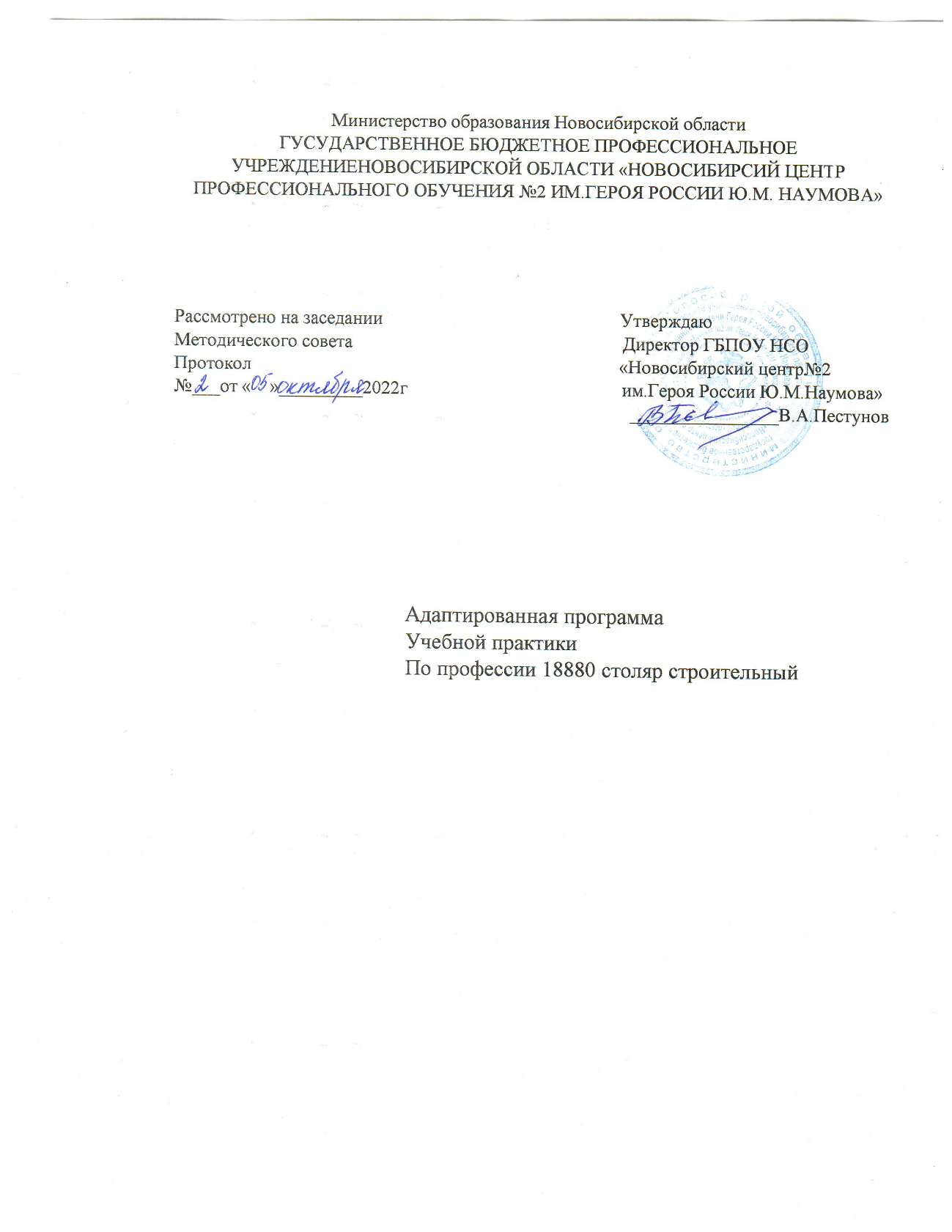 АДАПТИРОВАННАЯ РАБОЧАЯ ПРОГРАММА УЧЕБНОЙ  ПРАКТИКИПО ОСНОВНОЙ ПРОГРАММЕ ПРОФЕССИОНАЛЬНОГО ОБУЧЕНИЯПО ПРОФЕССИИ 18880 СТОЛЯР СТРОИТЕЛЬНЫЙ2022гПАСПОРТ РАБОЧЕЙ ПРОГРАММЫУЧЕБНОЙ И ПРОИЗВОДСТВЕННОЙ ПРАКТИКИПрограмма практики направлена на освоение профессиональных компетенций:В ходе освоения программы практики обучающийся должен получить практический опыт:изготовления  простых столярных тяг и заготовок столярных изделий;  изготовления и сборки простых  и средней сложности  столярных изделий; выполнения столярно-монтажных работ; выполнения ремонтных работ столярных изделий;уметь:отбирать пиломатериалы, выполнять  их разметку и обработку; пользоваться  ручным и электрифицированным  инструментом;  изготавливать и устанавливать простые и средней сложности  столярные детали и изделия; устанавливать крепежную  фурнитуру; выполнять обшивку стен и потолков по каркасу отделочными индустриальными материалами; собирать и устанавливать встроенную мебель; выполнять ремонтные столярные работы; выполнять требования охраны труда и техники безопасности.Место проведения практикиУчебные мастерские ГБПОУ НСО «Новосибирский центр профессионального обучения №2 им. Героя России Ю.М.Наумова»СОДЕРЖАНИЕ ПРОГРАММЫ УЧЕБНОЙ  ПРАКТИКИКодНаименование результата обученияПК 1.1Изготавливать простые столярные тяги и заготовки столярных изделийПК 1.2Изготавливать и собирать столярные изделия различной сложностиПК 1.3Выполнять столярно-монтажные работыПК 1.4Производство и ремонт столярных изделийВиды работОбъем часов12ПМ 01. Выполнение столярных  работ1434МДК.01.01. Технология изготовления столярных изделий804УП.01.6841 курс 1 семестр204Тема 1.1. Безопасность труда и пожарная безопасность в столярно-плотничной мастерской.241.Введение в профессию столяр строительный62.Изучение правил безопасности при выполнении столярных работ в учебной мастерской63.Изучение правил электробезопасности, пожаробезопасности в учебных мастерских.64.Организация рабочего места в учебной мастерской.6Тема 1.2. Экскурсия на строительный объект61.Ознакомление со строительным объектомТема 1.3. Освоение приёмов отбора и сортировки пиломатериалов481.Определение пороков пиломатериалов122.Определение сорта пиломатериалов хвойных пород63.Определение сорта пиломатериалов лиственных пород64.Обмер пиломатериалов.65.Сортировка пиломатериалов по размерам (длине, ширине, толщине)66.Сортировка по схемам раскроя68.Укладка пиломатериалов в штабель6Тема 1.4. Освоение приёмов обработки пиломатериалов ручным инструментом1261.Наглядное изучение инструментов для разметки: рулетки; метр- рулетки; складного метра; угольника; ерунка; малки деревянной; малки металлической; циркуля; нутромера; уровня с отвесом; уровня; отволоки; скобы; рейсмуса; штангенциркуля ШЦ-1.62.Освоение приемов разметки: по линейке; ерунком; малкой; рейсмусом; отволокой; кронциркулем; циркулем; угольником с шилом; скобой; по шнуру.63.Отработка навыков разметки измерительными инструментами  по чертежу,  шаблону и образцу: досок для поперечного пиления, круглой древесины64.Наглядное изучение ручного инструмента для пиления.65.Освоение приемов заточки и разводки зубьев вручную. Методов контроля качества66.Отработка приемов заточки и разводки зубьев ножовки для поперечного пиления.67. Освоение приемов одиночного поперечного перепиливания досок68. Отработка приемов одиночного поперечного перепиливания досок69. Наглядное изучение ручного инструмента для строгания610. Освоение приемов строгания ручным инструментом611. Отработка приемов строгания ручным инструментом612. Наглядное изучение ручного инструмента для долбления613. Освоение приемов долбления ручным инструментом614. Отработка приемов долбления ручным инструментом615. Наглядное изучение ручного инструмента для сверления616. Освоение приемов сверления ручным инструментом617. Отработка приемов сверления ручным инструментом618.Наглядное изучение инструмента для тески древесины. Освоение приемов тески топором619.Отработка приемов тески топором6Промежуточная аттестация в форме дифференцированного зачета12ИТОГО УП.01. ЗА 1 КУРС 1 СЕМЕСТР2041 курс 2 семестр240Тема 1.5. Освоение приемов выполнения столярных соединений1201.Наглядное изучение соединений на клею, нагелях, болтах, гвоздях, шурупах62.Освоение приемов клеевого соединения брусков по длине63. Отработка приемов клеевого соединения брусков по длине124.Освоение приемов распрессовки склеенных элементов и конструкций65. Отработка приемов распрессовки склеенных элементов и конструкций126. Освоение приемов болтового соединения деталей67. Отработка приемов болтового соединения деталей128. Освоение приемов соединения деталей на гвоздях 69. Отработка приемов соединения деталей на гвоздях1210.Освоение приемов соединения деталей на шурупах 611. Отработка приемов соединения деталей на шурупах1212. Освоение приемов соединения деталей на нагелях613. Отработка приемов соединения деталей на нагелях1214.Отработка приемов контроля качества соединения деталей 6Тема 1.6. Освоение приёмов соединение заготовок между собой разными способами.1081. Сплачивание заготовок182. Сращивание и наращивание заготовок183. Вырезка сучков и засмолов.184. Выполнение шипового соединения заготовок54Промежуточная аттестация в форме дифференцированного зачета12ИТОГО УП.01. ЗА 1 КУРС 2 СЕМЕСТР240ИТОГО УП.01. ЗА 1 КУРС444Виды работ Объем часов2 курс 3 семестр240Тема 1.7. Освоение приемов покрытия крыши простой формы рулонными и штучными материалами1801. Освоение приемов изготовления наличников и карнизов.62. Отработка приемов изготовления наличников и карнизов.123. Освоение приемов изготовления плинтусов и галтелей.64. Отработка приемов изготовления плинтусов и галтелей.125. Освоение приемов изготовления окладных калёвок, штапиков, раскладок.66. Отработка приемов изготовления окладных калёвок, штапиков, раскладок.127. Освоение приемов изготовления и установки поручней68. Отработка приемов изготовления и установки поручней129. Освоение приемов установки прямолинейных столярных тяг610. Отработка приемов установки прямолинейных столярных тяг1211. Освоение приемов изготовления заготовок на круглопильном станке и торцово-усовочной пиле.612. Отработка приемов изготовления заготовок на круглопильном станке и торцово-усовочной пиле.1213. Освоение приемов строгания заготовок на фуговальном и рейсмусовом станках1214. Отработка приемов строгания заготовок на фуговальном и рейсмусовом станках2415. Освоение приемов ручной и механизированной шлифовки деталей.616. Отработка приемов ручной и механизированной шлифовки деталей.1217. Освоение приемов зачистки прямолинейных заготовок столярных изделий механизированным инструментом618. Отработка приемов зачистки прямолинейных заготовок столярных изделий механизированным инструментом12Тема 1.8. Изготовление простых столярных изделий481. Освоение приемов изготовления деталей табурета.62. Освоение приемов сборки табурета63. Освоение приемов изготовления элементов оконного блока64. Отработка приемов изготовления элементов оконного блока65. Освоение приемов изготовления элементов дверного блока66. Отработка приемов изготовления элементов дверного блока6Промежуточная аттестация в форме дифференцированного зачета12ИТОГО УП.01. ЗА 2 КУРС 3 СЕМЕСТР240ИТОГО УП.01. 684